 KAKO I ZAŠTO ČUVATI OKOLIŠ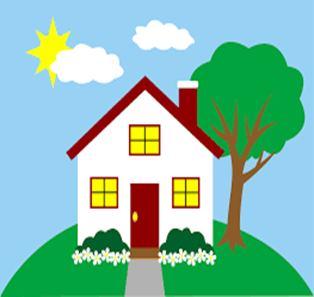 OVO JE MOJ DOM.                               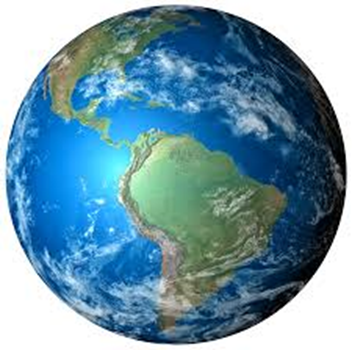 OVO JE PLANETA ZEMLJA.               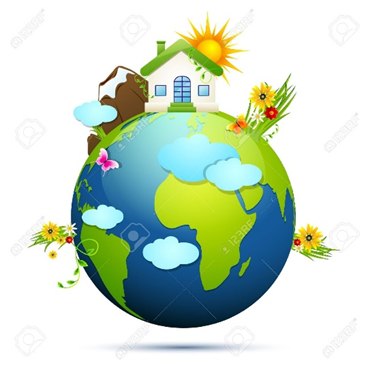 NA NJOJ SE NALAZI MOJ DOM.              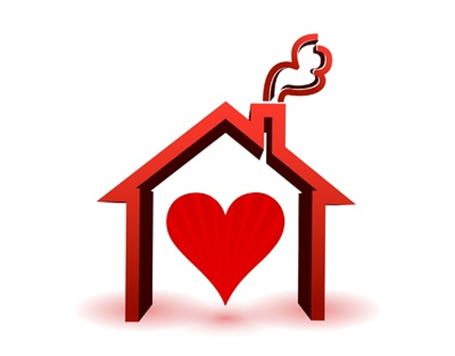                                                          JA VOLIM SVOJ DOM.    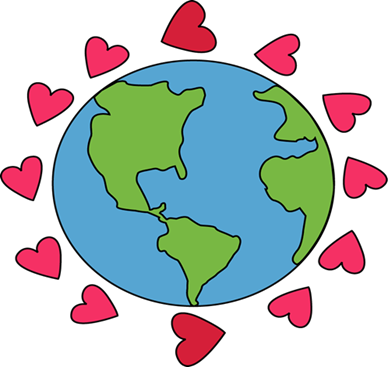                                             I VOLIM SVOJU PLANETU.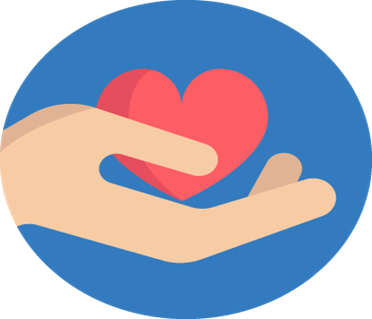                                        ZATO ŠTO JE VOLIM, O NJOJ BRINEM…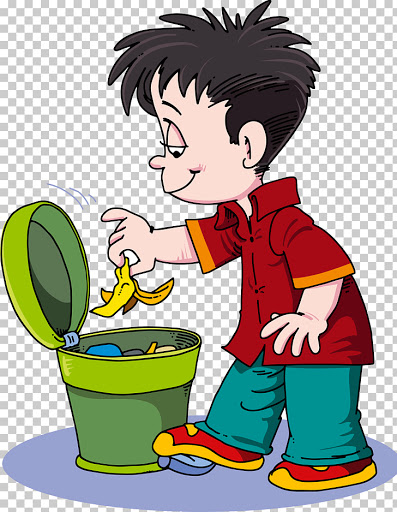                                                BACAM SMEĆE U KOŠ,      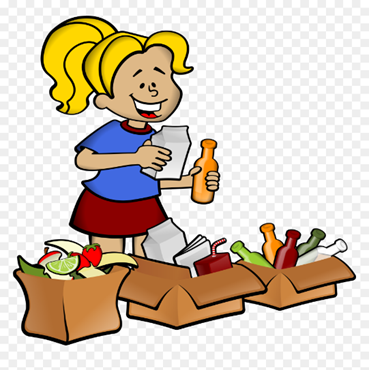                                         RAZVRSTAVAM OTPAD 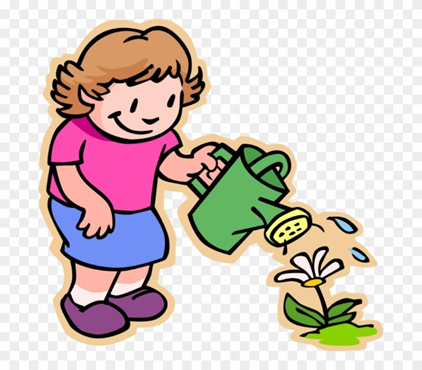                                I ZALIJEVAM CVIJEĆE.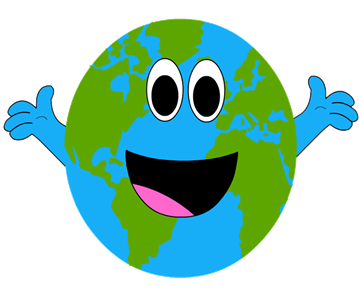                            TAKO JE MOJA PLANETA SRETNA,       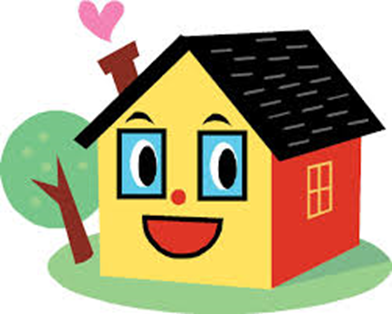                                         I MOJ DOM SRETAN,  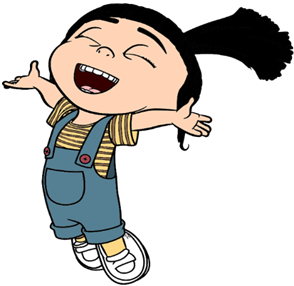                            A SRETAN/NA SAM I JA.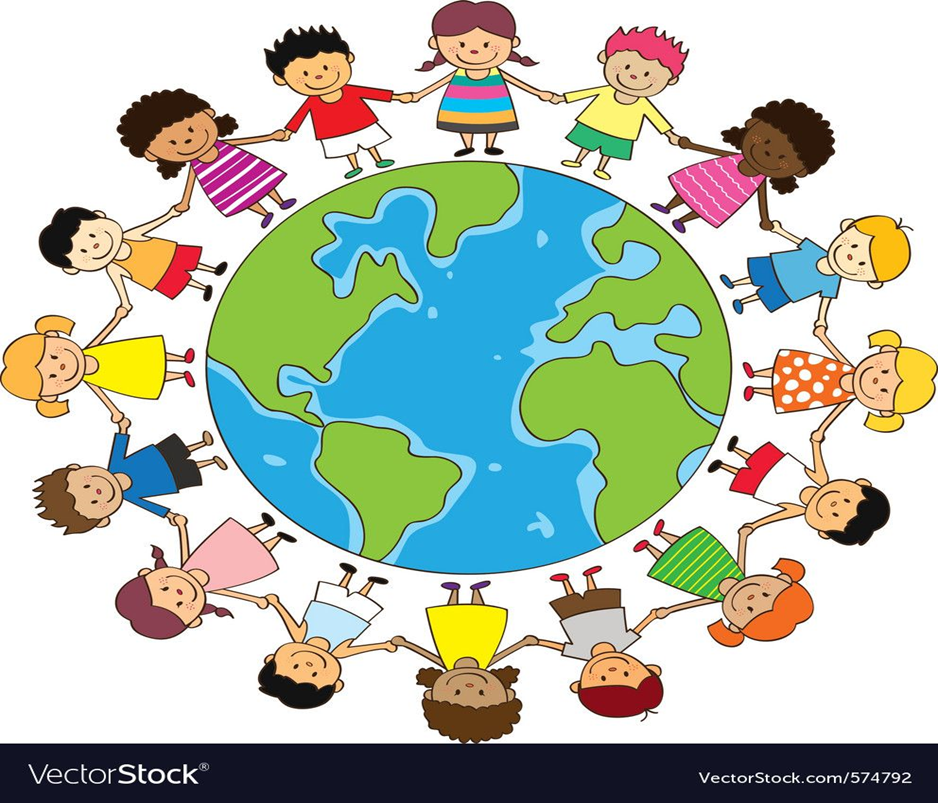                                TAKO SMO SVI ZAJEDNO SRETNI!